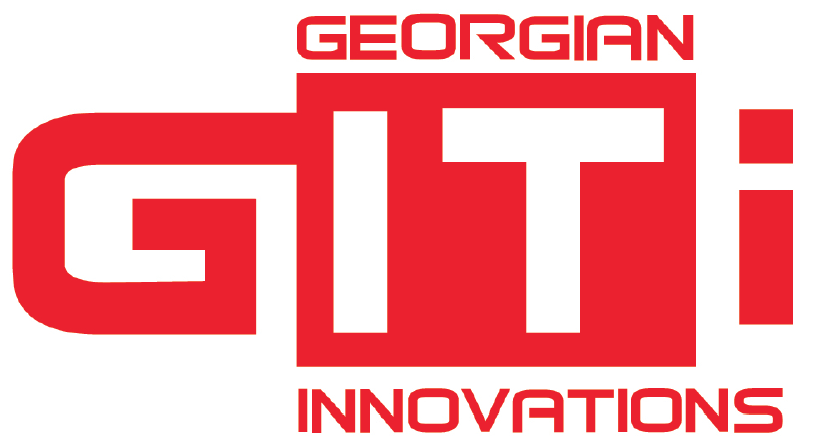 11th RegionalGeorgian ICT Development and Cyber Security EventGITI 2019Organizers:ICT Business Council of Georgia LEPL Data Exchange Agency of Ministry of Justice of GeorgiaWith the support of:June 4-5, 2019Tbilisi, GeorgiaPartnerships for Competitiveness, Innovation and Cyber Security11th RegionalGeorgian Cyber Security and IT Innovation Conference 2019Georgian IT Innovation Award 2019INTRODUCTION:The motto of the event is “Partnerships for Competitiveness, Innovation and Cyber Security”. The major objective is to establish and promote effective partnerships among the public and the private sectors, associations and other IT&T industry related organizations in the Central and East Europe, Baltic States, Caucasus and Middle Asia region to promote competitiveness, innovation and security.Background in Brief:The conference, which is held annually, has become a flagship event in the field IT and Cyber Security;The conference provides a high-powered environment in which experts, information security professionals, government officials, businessmen and other “bright minds”, who strive to make life more challenging through the extensive use of ICTs are able to network, establish essential cooperation mechanisms and exchange views on best practices;More than 400 participants from over 20 countries attended the last conference, with an even more impressive turnout expected this year.History in Brief:The conference is the region’s one of the most influential events in the field ICT and IT innovations. Through the years, the conference has been a vital opportunity for high-profile experts from a diverse background in ICTs and cyber security to establish professional relationships and served as a platform for the formation of international cooperation. In previous events, speakers and panelists included leading experts and decision-makers from sizable number of countries who specialize in various fields of e -industry, as well as colleagues from Governmental and non-governmental institutions.Participants at our previous conferences have included current and former ministers, heads of security agencies, top-level managers of local and international business institutions, professional experts in the field of ICTs, businessmen and other distinguished guests.Overview:Region should take the benefit of information and communication technologies (ICT) and IT innovation as an enabling tool to deliver economic growth and acceleration in productivity. During this event we shall see how to maximize the economic gains from ICT and seek to identify the critical success factors that policymakers and managers must address to improve the rewards of ICT since economic growth in developed countries is strongly linked to ICT development.Development in the IT sector makes a distinct impact on the nation. Georgia has already entered in the e-era which needs strategic support and impetus from various sectors. A number of sectors that need fostering are e-commerce, e-governance, e-services, e-learning and others. We have to save time, money and effort, which can be utilized for the development of the nation in the present stage of transition to build a progressive, developed, economically strong community.Georgia and all countries in the region, is in the emerging state of the e-era. Potential support, technical advice and plans for strengthening the financial structure are fundamental necessities for a successful e-Georgia and next e-Caucasus, e-Region. Fast processing mechanism, one-window-payment system, distance-learning, e-business helps transparent administration, economic development and the development of people.Current event will pay special attention to Interoperability and Open Government concept and issues of its implementation.Therefore, the ICT Business Council of Georgia, and the LEPL Data exchange Agency of Ministry of Justice of Georgia are organizing the 8th annual Regional Information Technology and Cyber Security Event (Conference / Exhibition / Award) in June 4-5, 2019 in Tbilisi. The purpose of this conference is to reflect the significance of information technology in terms of creating an engine of growth for socio-economic development of Region; network with stakeholders and build awareness regarding IT and Cyber Security importance among high-level governmental officials, private sector representatives and the society at large. Our distinguished panel of keynote speakers will bring a diverse set of insights on different advancements on IT initiatives around the world. The purpose of the award ceremony is to credit governmental and private entities for good work and best practices and encourage them and others to invest their time and energy in further development of the IT field. Highlights of the GITI 2019:Powerful conference agenda to keep you up to date with the latest on the IT, Cyber Security and its applicationsSessions addressing a wide spectrum of technology, business and application issuesPanel discussions providing a Georgian and international perspectives on best practices and how further innovations can create a better foundation for FDILeading tracks of the conference: E-GovernanceCyber SecurityRegional Telecommunication Market Development ConnectivityPolicy DevelopmentCapacity BuildingSocio-economic implications of ITsBenefits of the GITI 2019:Exchange of good practice and cooperation between representatives of ICT industry, CIOs, business executives, public sector and representatives from other fields;Information on ICT market and future development trends;Co-operation in cross-border projects in the Caucasus, Baltic Sea, Middle Asia Regions, Central and Eastern European Countries;Development of expert and organizational networks;Discussions, exchange of experience and an opportunity to develop new contacts;The right place for government and international organizations officials and policy makers, industry leaders, executives and ICT experts to meet;Ability to find new ideas, new clients and new co-operation partners.Who should attend:Government officials and decision makers;Business executives and directors;ICT managers and specialists;ICT auditors, consultants and investors;Marketing and new service managers;ICT companies, international trade organizations and associations;SMEs and municipalities;Innovative skills and security experts, lawyers;Electronic services stakeholders and potential users;Information society leaders;Project managers and education administrators;Education and academic sector representatives.Registration/Fees:Participation in the conference is free of charge; Only registered participants will have access to the conference hall and award ceremony, coffee breaks and refreshments; receive a conference kit and an invitation to visit opening/closing receptions/dinners. Request for applications for presenters/participants – Application A:If you want to participate and/or be the speaker at the GITI conference, please send us the filled in GITI Application A. Online Form of Application A can be found on following link: ﻿https://form.jotform.com/91066345451960Deadline for submitting filled in Application A is Monday, May 20, 2019 COBRequest for applications for awards - Application B:After the GITI conference, on June 5, we will have an award ceremony with the following nominations: Governmental SectorThe most widely applicable e-service created by a governmental agency; The most successful IT innovation which resulted in streamlining of a business process; The most successful infrastructure solution; The best IT management; The best Information Security management;The best online information resource; The best regional municipal eSolution  The best IT project proposal; Business SectorThe best integrator of the year; The best complex business solution; Software of the year; The best B2B solution; The best provider of IT education; The best Information/Cyber Security solutionThe Best mobile solutionPlease see the attached Nominations of the GITI awards document for nomination descriptions. If you want to nominate one or more of your projects for the awards, please send us the filled in GITI Application B. Online Form of Application B can be found on following link: ﻿https://form.jotform.com/91066247522960Deadline for submitting filled in Application B isMonday, May 20, 2019 COBLet’s make IT better together.For future details please contact us: e-mail:  GITI@ictbc.ge;Giga Shubitidze: mobile: +995 577 750115 Nikoloz Gagnidze: mobile: +995 595 33 03 03 Nino Bigvava:	 mobile: +995 595 345345Nominations of the IT CompetitionGovernmental SectorThe most widely applicable e-service created by a governmental agency that is convenient to use, is functionally refined, has high-quality service support and can easily be expanded by using simple mechanisms. The most successful IT innovation which resulted in streamlining of a business process, is creative and has simplified procedures, reduced the steps to be taken and brought economic welfare to the country at large. The most successful infrastructural solution that has been implemented according to high-level standards and is easily sustainable, secure and of high quality production. The best IT management entity that has clear organizational structure, has logically disseminated responsibilities and duties of the employees, is distinguished by the clarity of the procedures and operates flawlessly.  The best Information Security management entity, which owns clearly established structural, procedural and technological means and implements best practices in this direction in the best manner.  The best regional municipal eSolution The best IT project proposal that depicts most innovative idea and is already thought through in details. The purpose of this nomination is to identify the best project and help find ways to finance it. Business Sector The best integrator of the year that has experience in successfully executing IT projects. The best complex business solution that includes software, hardware and infrastructure components and means of successfully solving the tasks at hand. Software of the year that has been produced and distributed. The best Business-to-Business solution that has been created to increase the effectiveness of the business sector operations. The best provider of high quality, up-to-date IT education. The best Information/Cyber Security solution / project the implementation of which brought about substantial improvement from the point of information/cyber security. The Best mobile solution that has been produced and distributed.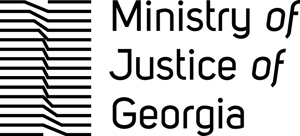 